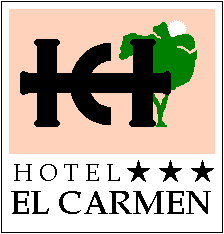 Menú 1Langostinos en dos SalsasLenguado Relleno de Marisco Solomillo Ibérico con Delicia de ManzanaPostre, Café y licores	Bodega: Crianza D.O. Rioja; blanco D.O. Rueda 			55,00 € IVA incluidoMenú 2Salpicón de Pescado y MariscoMerluza al Hojaldre con Brocheta Marinera Lechazo al Horno con Patatinas y PiquillosPostre, Café y licoresBodega: Crianza D.O. Rioja; blanco D.O. Rueda			55,00 € IVA incluidoHaga la combinación a su gusto:Langostinos en dos SalsasSalpicón de Pescado y MariscoLenguado Relleno de MariscoMerluza al Hojaldre con Brocheta Marinera Lomo de Lubina al Cava (+ 4,50 €)Solomillo Ibérico con Delicia de ManzanaLechazo al Horno con Patatinas y PiquillosPaletilla de Lechazo al Horno con Patatinas y Pimientos (+ 5,50 €)Menú 3Pastel de Puerros con Salsa de ParmesanoSurtido de Embutidos IbéricosCroquetas Caseras de JamónPixín de Ración a la BrasaLechazo al Horno con Patatinas y PiquillosPostre, Café y licoresBodega: Crianza D.O. Rioja; blanco D.O. Rueda		67,00 € IVA incluidoMenú 4Bugre a la plancha o al Vapor en dos SalsasLomo de Lubina al CavaPaletilla de Lechazo al HornoPostre, Café y licoresBodega: Crianza D.O. Rioja; blanco D.O. Rueda		94,00 € IVA incluidoNocheVariedad de Embutidos y Queso ManchegoCalamares a , Croquetas de JamónFritos de Pescado, Gambas a Pasteles DulcesBodega									16,50 € IVA incluidoMenú Niños Calamares a la Romana y Croquetas de JamónEscalopines de ternera con PatatasAgua o refrescoHelado									22,00 € IVA incluidoOtras opciones para confeccionar los menús. Consúltenos presupuesto.Pastel de Puerros con Salsa de ParmesanoEmbutidos IbéricosAlmejas a la MarineraBugre Hervido en dos Salsas		Crema de Marisco			Lomo de Lubina al CavaPaletilla de Lechazo al Horno	Solomillo de Ternera a su gusto	Parrillada de Pescados y Mariscos		Caldereta de Pescados y Mariscos		Arroz con Bugre				*** Reglamento (UE) Nº 1169 / 2011. Disponemos de información en materia de alergias e intolerancias alimentarias. Por favor, si lo desea no dude en solicitárnoslaCondiciones de ReservaSe confirmará el menú, el número de comensales 7 días antes de la fecha del eventoSi desean otras opciones para los menús, por favor comuníquenoslo y haremos el presupuestoLa reserva será mediante una entrega a cuenta de 150 €, que se deducirán íntegramente del importe totalAtenciones sin CargoParque infantilAnimación (75 minutos)Muñeco de comunión en la tartaOtras opcionesAnimación musicalHabitaciones para los invitados 